  CENTRO EDUCACIONAL SANTA ROSA 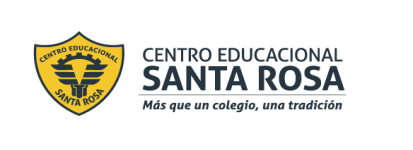                                                        UNIDAD TÉCNICA – PEDAGÓGICA	                                                                     JESSICA IBARRA M	Respeto – Responsabilidad – Tolerancia – Resiliencia Guía N° 9   “Transformaciones de la sociedad en el cambio de Siglo”Instrucciones:Lee detenidamente la guía para que puedas entender de qué trata y así desarrollar la actividad.Si tienes  alguna duda puedes escribir al correo: jessica.ibarra@cesantarosa.clSi puede, imprima esta guía y  pegue en el cuaderno.EL CAMBIO DE SIGLO EN CHILE Y EL MUNDOLos cambios en la sociedad a fines del siglo XIXActividad:Lee el documento para que comprendas el contenido y puedas desarrollar la actividad.Enumere los tres cambios experimentados por la población chilena en la segunda mitad del siglo XIX.Señale los 4 grupos sociales  que se distinguían en la sociedad chilena a fines del siglo XIX? Describa brevemente cada uno de  ellos                    ¿Qué proceso tuvo especial importancia para el desarrollo de la clase media?¿Qué título le pondría al texto anterior? Justifique su elecciónFactores de la cuestión social en Chile.Migración campo-ciudad. Muchos trabajadores se desplazaron desde el campo hacia ciudades como Santiago, Valparaíso y las provincias del Norte Grande, en busca de mejores condiciones de vida y oportunidades de trabajoFactores de la cuestión social en Chile.Explosivo proceso de urbanización. Esta masiva migración evidenció la falta de infraestructura urbana. Los nuevos habitantes de las ciudades se instalaron en las periferias, donde los servicios básicos como el alcantarillado o el agua potable no existían, lo que favoreció el desarrollo de problemas de salubridad e higiene.Factores de la cuestión social en Chile.Inexistencia de regulaciones laborales. La falta de leyes laborales provocaba la explotación de los obreros por medio de jornadas laborales extensas, sin días de descanso y salarios bajos, entre otros problemas. Además, en las oficinas salitreras el salario se pagaba en fichas, que solo podían ser canjeadas en las pulperías o comercios dentro de las mismas oficinasChile era un país que se transformaba y cambiaba día a día. Esto influyó en su población, ya que experimentó con fuerza un proceso de urbanización. En 1865, la población urbana representaba solo un 21,8% de la población total del país que era de 1.819. 000 habitantes. A finales del siglo XIX ésta aumentó a un 34,1%, siendo la población total del país de 2.695. 000 habitantes. Esto se debió en gran parte a la ampliación de las redes de ferrocarriles y a la creciente actividad económica, que permitió la creación de nuevas ciudades y pueblos con la creciente migración hacia ellos. Los cambios no sólo se produjeron en el número y la estructura de la población, sino también en los distintos grupos sociales. Se trataba de una sociedad cada vez más compleja. En los puertos y las minas se apreciaba una actividad febril. Llegaban numerosos barcos a vapor, los pitos de los trenes llenaban el aire y las bombillas de gas alumbraban el centro de Santiago, que trataba de parecerse a París. La clase dirigente también cambió. A las antiguas y tradicionales familias aristocráticas se les había unido un sector emergente recientemente enriquecido en las actividades mineras, empresariales y bancarias, dando origen a una oligarquía que manejaba orgullosa las riendas del país. Los sectores medios se transformaron en un creciente grupo, favorecidos por el acceso a la educación. Lo conformaban profesionales, pequeños comerciantes, empleados públicos y militares. En los sectores populares se apreciaban dos grupos: el proletariado formado por los obreros que recibían un salario por su trabajo en los puertos, las industrias y las labores mineras. En los campos, la vida de los campesinos no tuvo grandes transformaciones; el trabajo aún se basaba en el inquilinaje, producto de la estrecha relación entre el patrón, el campesino y la tierra”.                  (Fuente: Krebs Andrea et al (1997), Historia y Geografía, 8º Básico, Santiago, Editorial Universitaria, p.184)1.2.3.4.